„Fantastyczne popołudnie”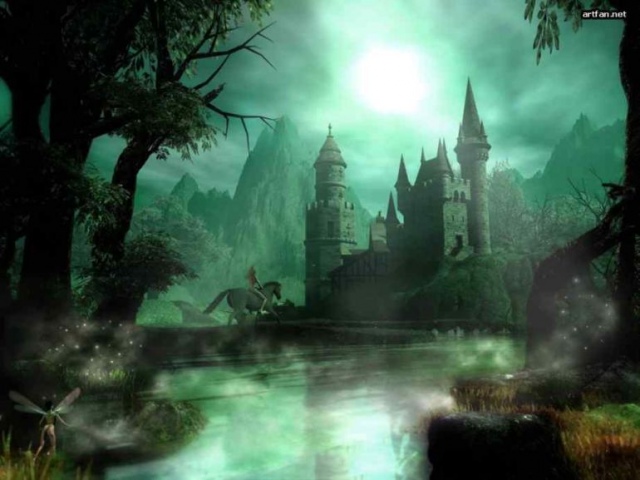 Serdecznie zapraszamy uczniów klas IV-VI na popołudnie filmowe z Harry’m Potterem, które odbędzie się dnia 14.04.2016r. w godzinach 16.00-20.00,                    w sali 114. Obowiązuje obuwie zamienne oraz oświadczenie od rodziców. Spotkanie organizują uczennice kl. II gimnazjum w ramach projektu edukacyjnego: „Za co kochamy Harry’ego Pottera?” pod opieką p. J. Szczurek.